导师简介陈献勇 (男 ，经济学博士，副教授)。主要研究方向：数字文化、文旅融合和会展经济。主讲课程《旅游产业经济学》、《经济学理论方法》和《会展学》。10年中带过的研究生主要是全日制和非全的MTA硕士研究生，教育课程论方向学术类研究生，以及国外留学生。对学生的要求和寄语：学术之路阻且长，保持一个好奇、求知、善良和感恩的灵魂，抓住每一个提升自我的机会，勉励自己，“怕什么真理无穷，进一寸有一寸的欢喜”，愿你们持有恒之心，得无涯智识。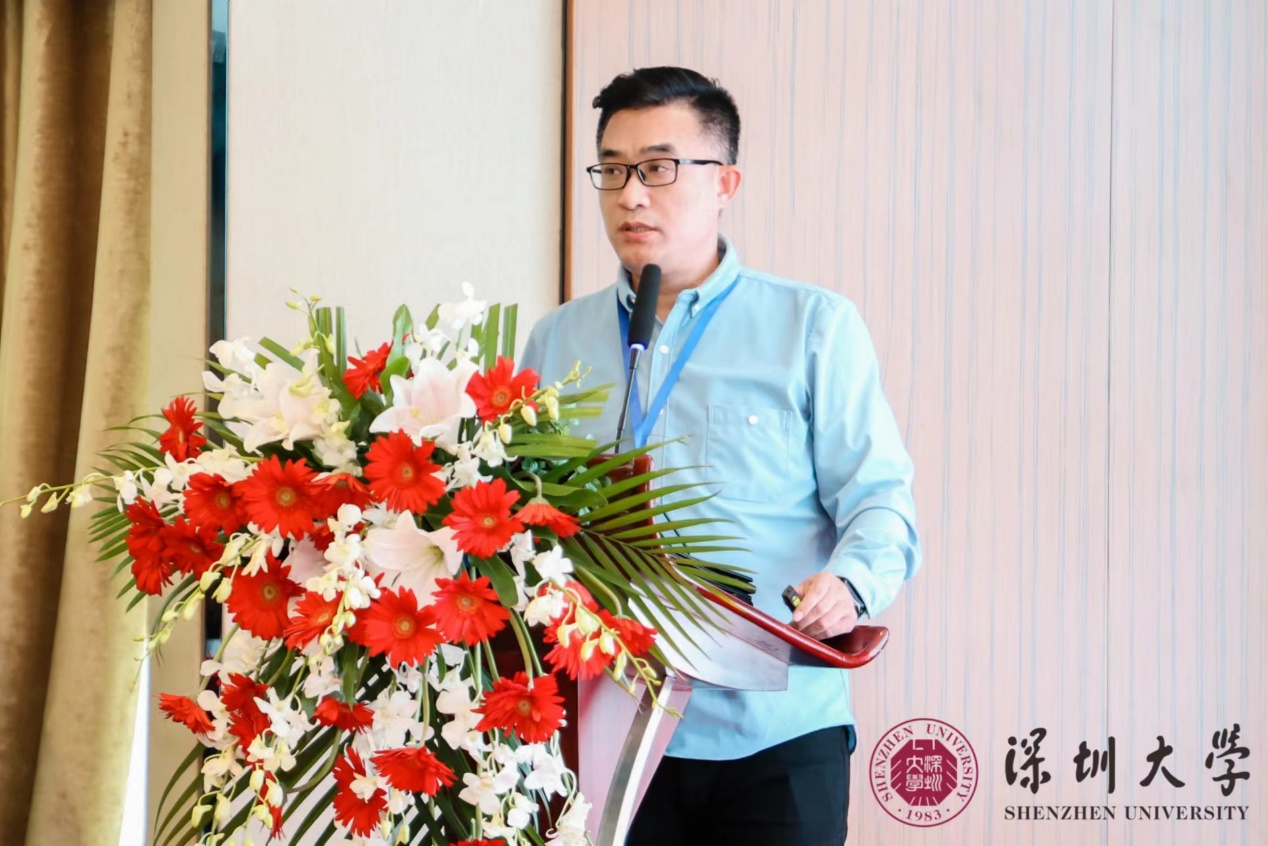 